Проектвнесения изменений в проект планировки и межевания на застроенную территорию в кадастровом квартале 41:05:0101002 Елизовского городского поселения Изменения в графическую часть чертежа межевания территории: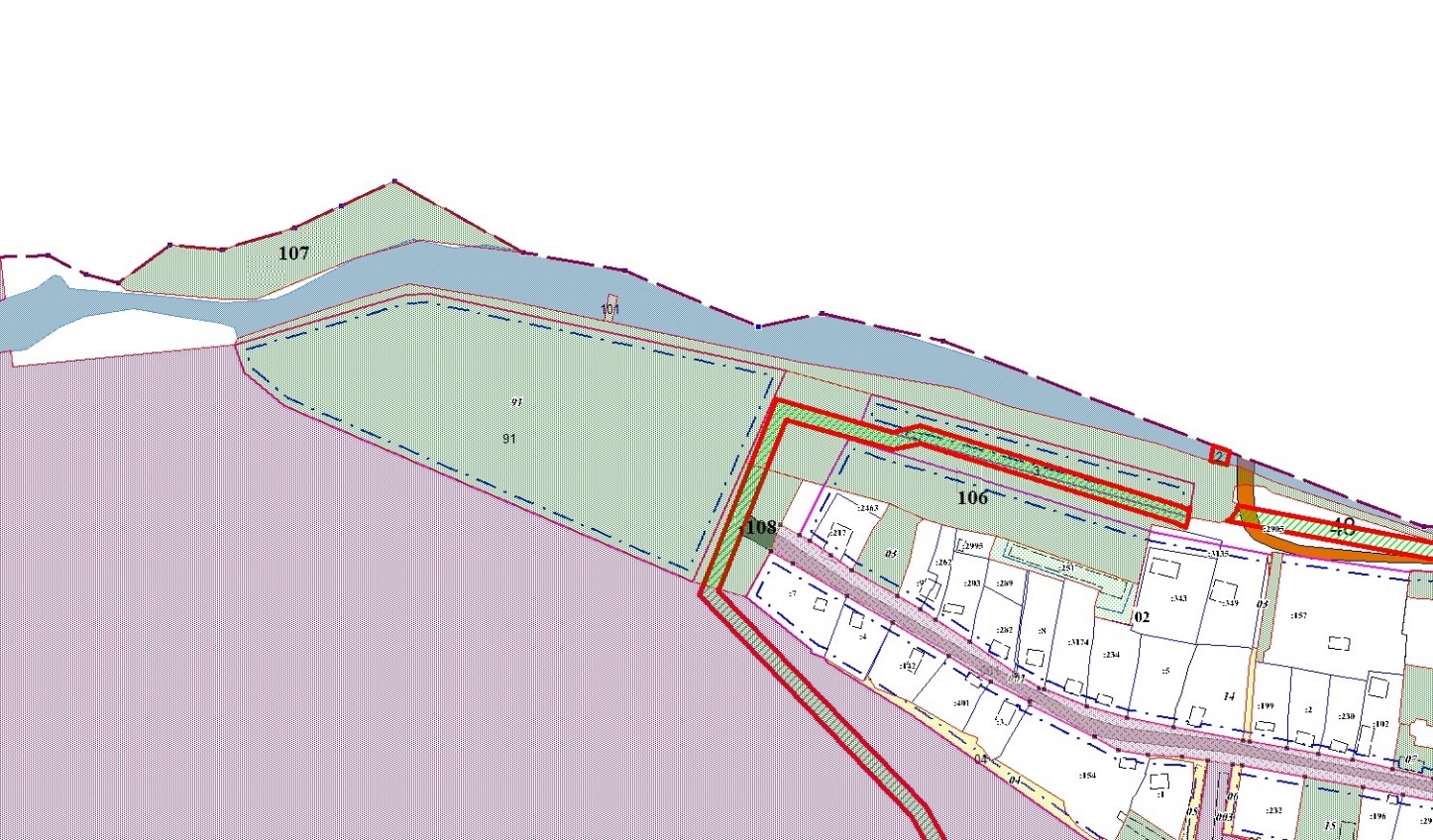 Приложение Б «Перечень видов разрешенного использования образуемых земельных участков», дополнить строками 81-83 в следующей редакции:«».В приложении Б «Ведомость координат поворотных точек образуемых земельных участков» дополнить координатами образуемыми земельными участками с условными номерами 106, 107, 108 в следующей редакции:«Образуемый земельный участок с условным номером 106Образуемый земельный участок с условным номером 107Образуемый земельный участок с условным номером 108».Из приложения Г «Перечень видов разрешенного использования образуемых земельных участков, относящиеся к имуществу общего пользования» исключаются земельные участки с условными номерами 01 и 02, а также координаты этих образуемых земельных участков.Из приложения Б «Перечень видов разрешенного использования образуемых земельных участков» исключаются земельные участки с условными номерами 01 и 02, а также координаты этих образуемых земельных участков.В приложении В «Перечень видов разрешенного использования земельных участков, образуемых путем перераспределения» строку 49 читать в следующей редакции:«».В Приложение В «Ведомость координат поворотных точек земельных участков, образуемых путем перераспределения», читать в следующей редакции:«Образуемый земельный участок с условным номером 59».106Отдых (рекреация) (5.0)15350107Отдых (рекреация) (5.0)6214108Благоустройство территории. (12.0.2)2657НомерДир.уголДлинаXY1578844.501393337.672578830.461393388.463578777.501393579.994578757.681393576.605578748.821393574.166578753.121393554.937578717.581393547.078578718.821393543.709578743.991393470.1810578745.991393462.9311578750.791393438.6812578752.841393430.7313578756.401393419.7614578765.161393399.5915578776.011393360.6316578779.561393347.8917578789.931393313.551578844.501393337.67НомерДир.уголДлинаXY1578896.501392941.922578918.841392972.653578916.051393003.384578929.081393046.215578942.121393074.146578956.711393105.497578915.771393179.698578914.581393181.849578921.701393121.5510578911.301393081.8511578886.801393024.1412578886.801393004.5813578891.891392946.411578896.501392941.92НомерДир.уголДлинаXY1578719,351393282,352578789,931393313,553578779,561393347,894578753,261393334,615578737,281393328,686578709,911393314,191578719,351393282,3559Спорт1439НомерДир.уголДлинаXY1578704,461393520,892578698,011393520,573578693,291393541,704578717,581393547,075578718,821393543,706578743,991393470,187578745,991393462,938578735,841393458,899578732,671393458,3610578725,991393481,0011578726,041393481,7212578719,011393502,8213578721,371393503,5114578714,291393523,481578704,461393520,89